災害委マニュアルの使用について注意事項＜災害時対応連絡網/様式1.2の使い方＞　　　各訪問看護ステーションの災害時の被災の情報の把握や支援が　　必要かどうかのツールとして使います。※送信先は、その年度のブロック長と副ブロック長とペアステーションを記入しておく様式1は２４時間以内にFAX等で発信する。②緊急と判断すれば、様式1の「SOS」のみの発信でもよい。　　③支援ができる場合は、様式2をFAX等で発信する。　　④これらは職員全員が行えるようにしておく。　　⑤当事業所のペアステーション名　　　　　　　（　　　　　　　　　　　　）（　　　　　　　　　　　　）（　　　　　　　　　　　　）　　⇒被災が大きく連絡が取れない場合は、確認や応援をします災害時対応連絡網の活用のしおり＜各ステーションの動きについて＞★これらは職員全員に周知しておく災害の場合は、ステーション事業所から発信する動きを開始する。　　＊SOSが必要な場合はもちろん、事業所に問題ない場合も発信する（1）「様式1」①いつでも発信できるように、年度初めにブロック長（副ブロック長）、ペアステーションの連絡先を把握しあらかじめ記入しておく。②記入は、主に管理者が行うが、できない場合は他の職員でも出来る体制にしておく。③発信方法については、FAX・電話・ライン等用い速やかに発信する。④事業所が被災しFAXや電話の発信が出来ない場合は、ペアステーションへ連絡を依頼する。⑤混乱状況で用紙への細かな記載が出来なくても、SOS発信だけはブロック長（副ブロック長）へ行う。⑥２４時間以内に発信する。⑦被災状況については、被災の有無と状況を自由に記載する。（2）「様式2」①被災の少ない事業所等は、人・物の支援や応援可能な状況を検討し発信する。②本部より協力要請が出た場合も、応援可能な状況を検討し発信する。＜ブロック長（副ブロック長）の役割について＞年度初めに適宜ステーションの入会や変更を把握し、各ステーション・ペアステーション連絡先も含めて周知する。災害時は各ステーションからの報告を把握し、緊急性(SOS)があれば、管理者代表と副代表（第１、第2）へ「様式１」をFAX連絡する。災害後24時間以内に連絡の来ない事業所には、ブロック長から連絡を行い状況を把握し管理者代表へ連絡する。ブロック長はSOSを発信した事業所に折り返し連絡し、詳細を把握すると同時に管理者代表（副代表）・災害委員等と支援物資や人の応援などの指示を受け、分担して動く。ブロック長としての動きが困難な場合は速やかに副ブロック長へ引き継ぎ管理者代表及び副代表にも連絡する。　＜管理者代表・副代表＞各ブロック長からの報告を受け、被災状況をまとめる。物資や人の派遣等、状況により現地視察の検討を行う。県看護協会、全国訪問看護事業協会、県医師会事務局等と報告や連携を行う。④各方面からの連絡を受け、災害委員等へ役割を分担し指示する。　　　　　重要災害はいつ起こるか分かりません。この災害時対応連絡網マニュアルは災害が起きた時に、速やかに情報収集し、早期に必要な支援が出来るようにするためのものです。常に活用できるよう目につく所に設置しましょう。熊本県訪問看護ステーション連絡協議会災害委員会作成　　　＊宮城県訪問看護ステーション連絡協議会作成の災害時連絡を参考に作成　　　　　　　　　　　　　　　　　　　災害時連絡体制について＜目的＞1.熊本県訪問看護ステーション連絡協議会に加入している訪問看護ステーションを対象に、熊本県内に災害が発生した場合に、速やかに被害状況を把握し、必要な支援（支援物資・人的支援）が十分に行き届くようにするため、災害時連絡網を整備する。2.災害時は看護協会、日本訪問看護財団、全国訪問看護事業協会、行政等と連携を図り、事業運営が継続できる体制を周知する。＜災害時の連絡体制＞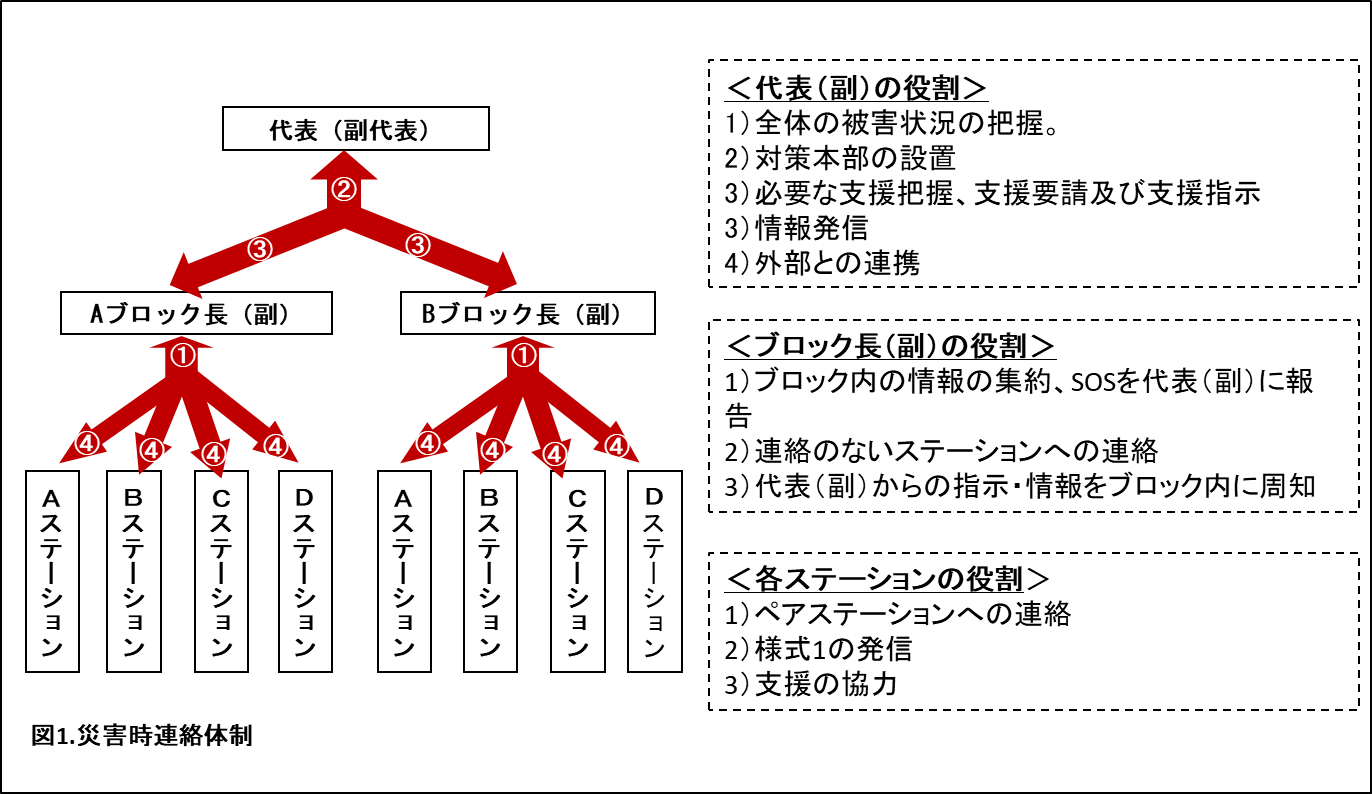 各ステーションは、ペアステーションに連絡し様式1を「ブロック長と副ブロック長」にＦＡＸするブロック長（副）は、各ステーションから集まった被災状況を確認し、SOSのある事業所、緊急を要する内容を「代表・副代表」へFAXで報告する「代表・副代表」は「、各ブロック長（副）」からの情報を受け、SOS事業所へ支援の手配をする。また、各機関へ状況を報告するとともに、災害対策本部を設置する。情報発信及び支援要請等は、「代表・副代表」→「ブロック長（副）」→「各ステーション」へ配信する事業所災害状況報告書（１回目・2回目・3回目）FAX送信先　　　　　　　　　　　ブロック長御中　FAX（　　　　　　　）FAX送信先　　　　　　　　　　　副ブロック長御中FAX（　　　  　　　）（発信元）　　　　              ブロック　　 　　　          　区   （発信元）　ステーション名　　　　　    記載者名　　　　　       様式２物資を供給できるステーション並びに応援できるステーションはご報告下さい。ご協力よろしくお願いいたします。FAX送信先　　　　　　　　　　　ブロック長御中　FAX（　　　　　　　）FAX送信先　　　　　　　　　　　副ブロック長御中FAX（　　　  　　　）（発信元）　　　　              ブロック　　 　　　          　区   （発信元）　ステーション名　　　　　    記載者名　　　　　       供給できる物資応援ができるステーション道路状況や機能している病院、薬局、避難所関係、その他、ご存じの情報があればご記入下さい職員・利用者の状況職員数　　（　　　　　　　名）　　稼働できる人数（　　　　　名）　　職員数　　（　　　　　　　名）　　稼働できる人数（　　　　　名）　　職員数　　（　　　　　　　名）　　稼働できる人数（　　　　　名）　　職員・利用者の状況職員の被災利用者の被災有・無施設の状況建物電気水道ガス有・無備品の状況車両ガソリンネット環境携帯電話訪問道具有・無地域の状況道路・交通生活面・買い物等医療体制有・無問題点自由記載＊困っている事、支援(人・物資)が必要な事などのご記入をお願いします。＊困っている事、支援(人・物資)が必要な事などのご記入をお願いします。＊困っている事、支援(人・物資)が必要な事などのご記入をお願いします。ペアステーション名管理者名電話FAX連絡の状況済　・　未・　確認中済　・　未・　確認中済　・　未・　確認中物資の名前・種類規格（サイズ等）数応援できる期間人数　日頃から　　　日間　日頃から　　　日間　日頃から　　　日間